РезюмеПерсональные данныеЦельРабота в должности, предполагающей устный и письменный перевод с английского на русский и с русского на английский язык. Возможна любая занятость, работа в офисе или удаленно с использованием домашнего Интернета.ОбразованиеДанные об окончании курсов, прохождение семинаров и т.п.:Опыт работы Владение языками:Компьютерные навыки и знания:Опытный пользователь ПК, основной пакет MS Office, Adobe, Smartcat. Легко осваиваю новое программное обеспечение.Личные качества: коммуникабельность, трудолюбие, ответственность, дисциплинированность, хорошо работаю как в команде, так и самостоятельно.Рекомендации могут быть предоставлены по требованию.ФамилияЗаева (Брыкова)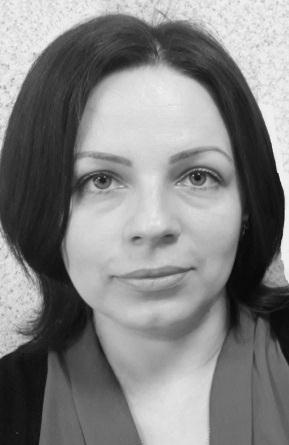 ИмяЕленаОтчествоНиколаевнаДомашний адрес:г. Владикавказ, ул. Леваневского, д. 209 (до августа 2020 – г. Губкинский, мкр. 13, д.103, кв.6)Конт. телефон:8 (928) 490-68-00 (моб)8 (922) 06-08-706 (моб)E-mail:freya20@yandex.ruДата рождения20.06.1979Семейное положениезамужемДетидочь Заева Анастасия 15.11.2006;дочь Заева Полина 17.07.20131996-2001Северо-Осетинский государственный университет им. К.Л. ХетагуроваЛингвист. Преподаватель английского и французского языков. По специальности «Лингвистика и межкультурная коммуникация»Август 2001 Курсы компьютерной грамотности, ВладикавказСентябрь 2003 – сентябрь 2006Обучение в аспирантуре, Пятигорский государственный лингвистический университет, кафедра методики обучения Март - апрель 2010 Повышение квалификации по направлению «Информационная компетентность преподавателя ВУЗа», Владикавказапрель 2018 – по настоящее времяЭквинор Раша АС, переводчик проекта Северо-Комсомольского месторожденияПисьменный и устный перевод в нефтегазовой сфере. Устный перевод (синхронный, последовательный) на совещаниях, ежедневных планёрках по бурению, сопровождение иностранных делегаций на месторождение, перевод на совещаниях по обмену опытом с различными компаниями, круглых столах, устный перевод на совещаниях, посвященных бурению и заканчиванию на бумаге, перевод на переговорах с различными компаниями.Письменный перевод деловой корреспонденции, презентаций, технической документации (технические задания, рабочая документация, технические условия, проекты организации строительства, патенты и др.), ежедневных отчётов по бурению, таблиц с геологической информацией, финансовые документы (отчёты, презентации по бизнес плану, к финансовому комитету и др.), перевод закупочной документации и другой документации, связанной с ежедневной деятельностью нефтедобывающей компании.Организация работы и помощь иностранным сотрудникам в проживании и профессиональной деятельности в г. Губкинский, ЯНАО.Письменный и устный перевод в нефтегазовой сфере. Устный перевод (синхронный, последовательный) на совещаниях, ежедневных планёрках по бурению, сопровождение иностранных делегаций на месторождение, перевод на совещаниях по обмену опытом с различными компаниями, круглых столах, устный перевод на совещаниях, посвященных бурению и заканчиванию на бумаге, перевод на переговорах с различными компаниями.Письменный перевод деловой корреспонденции, презентаций, технической документации (технические задания, рабочая документация, технические условия, проекты организации строительства, патенты и др.), ежедневных отчётов по бурению, таблиц с геологической информацией, финансовые документы (отчёты, презентации по бизнес плану, к финансовому комитету и др.), перевод закупочной документации и другой документации, связанной с ежедневной деятельностью нефтедобывающей компании.Организация работы и помощь иностранным сотрудникам в проживании и профессиональной деятельности в г. Губкинский, ЯНАО.июнь 2016 – апрель 2018работа фрилансПеревод технической документации, занятия по совершенствованию уровня знаний английского языка у учащихся школ и ВУЗов, сотрудников зарубежных компаний (нефтедобывающая отрасль)Перевод технической документации, занятия по совершенствованию уровня знаний английского языка у учащихся школ и ВУЗов, сотрудников зарубежных компаний (нефтедобывающая отрасль)2001- июнь 2016 Северо-Кавказский горно-металлургический институт (государственный технологический университет).  Преподаватель английского языка.Проведение практических занятий у студентов факультета информационных технологий, электронной техники, строительного, экономического, горно-геологического факультетов. Проведение курсов делового английского. Разработка рабочих программ учебных дисциплин, тем практических занятий, календарных планов, индивидуальных занятий. Составление учебно-методических пособий по различным специальностям.Проведение практических занятий у студентов факультета информационных технологий, электронной техники, строительного, экономического, горно-геологического факультетов. Проведение курсов делового английского. Разработка рабочих программ учебных дисциплин, тем практических занятий, календарных планов, индивидуальных занятий. Составление учебно-методических пособий по различным специальностям.ЯзыкУровеньРусскийРоднойАнглийскийСвободноФранцузскийСредний уровеньИтальянскийНачальный уровень